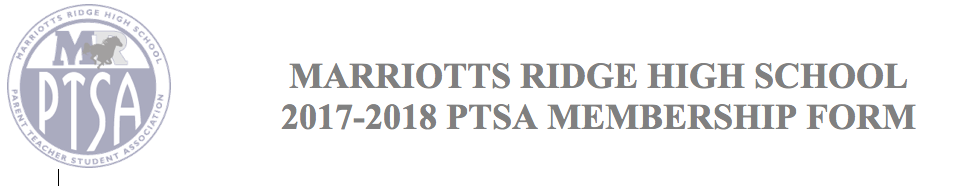 PTSA MEMBERSHIP FEESPTSA MEMBERSHIP FEESPTSA MEMBERSHIP FEESPTSA MEMBERSHIP FEESPTSA MEMBERSHIP FEESPTSA MEMBERSHIP FEESOne Adult membership (@$15) +1 MRHS directory per familyOne Adult membership (@$15) +1 MRHS directory per familyOne Adult membership (@$15) +1 MRHS directory per family$15 x _____=_____Two Adult memberships (@$25) +1 MRHS directory per familyTwo Adult memberships (@$25) +1 MRHS directory per familyTwo Adult memberships (@$25) +1 MRHS directory per family$25 x _____=_____Student memberships (@$5)(Seniors must be member for PTSA scholarship eligibility)Student memberships (@$5)(Seniors must be member for PTSA scholarship eligibility)Student memberships (@$5)(Seniors must be member for PTSA scholarship eligibility)$5 x _____=_____Staff (@$10) + 1 MRHS directoryStaff (@$10) + 1 MRHS directoryStaff (@$10) + 1 MRHS directory$10 x _____=_____ Family Membership (@50$)                        ** Total members in family = ______ Family Membership (@50$)                        ** Total members in family = ______ Family Membership (@50$)                        ** Total members in family = ______    $50  Donation  Donation  Donation  Donation$4.25 OF EACH MEMBERSHIP GOES TO SUPPORT THE STATE AND NATIONAL PTA ORGANIZATIONSMembership dues and/or donations are tax deductible.  Your cashed check is your receipt.$4.25 OF EACH MEMBERSHIP GOES TO SUPPORT THE STATE AND NATIONAL PTA ORGANIZATIONSMembership dues and/or donations are tax deductible.  Your cashed check is your receipt.$4.25 OF EACH MEMBERSHIP GOES TO SUPPORT THE STATE AND NATIONAL PTA ORGANIZATIONSMembership dues and/or donations are tax deductible.  Your cashed check is your receipt.$4.25 OF EACH MEMBERSHIP GOES TO SUPPORT THE STATE AND NATIONAL PTA ORGANIZATIONSMembership dues and/or donations are tax deductible.  Your cashed check is your receipt.$4.25 OF EACH MEMBERSHIP GOES TO SUPPORT THE STATE AND NATIONAL PTA ORGANIZATIONSMembership dues and/or donations are tax deductible.  Your cashed check is your receipt.Total:TOTTOTTOTTOTTOTTOTParent/Guardian Parent/Guardian Parent/Guardian Parent/Guardian Parent/Guardian Parent/Guardian Primary Contact First Name:Primary Contact First Name:Primary Contact First Name:Primary Contact First Name:Secondary Contact First Name:Secondary Contact First Name:Primary Contact Last Name:Primary Contact Last Name:Primary Contact Last Name:Primary Contact Last Name:Secondary Contact Last Name:Secondary Contact Last Name:Primary Contact E-Mail:Primary Contact E-Mail:Primary Contact E-Mail:Primary Contact E-Mail:Secondary Contact E-Mail:Secondary Contact E-Mail:Primary Contact Phone #:Primary Contact Phone #:Primary Contact Phone #:Primary Contact Phone #:Secondary Contact Phone #:Secondary Contact Phone #:Student Student Student Student Student Student First Name:First Name:First Name:Last Name: Last Name: Grade:First Name:First Name:First Name:Last Name: Last Name: Grade:First Name:First Name:First Name:Last Name: Last Name: Grade:Staff Staff Staff Staff Staff Staff First Name:First Name:First Name:First Name:Last Name:Last Name:Position:Position:Position:Position:Email:Email:MRHS PTSA SCHOOL DIRECTORY: The directory will be created from the PTA/PTSA section of the Family File tab on the HCPSS Connect site. All information will be included unless you opt out.MRHS PTSA SCHOOL DIRECTORY: The directory will be created from the PTA/PTSA section of the Family File tab on the HCPSS Connect site. All information will be included unless you opt out.MRHS PTSA SCHOOL DIRECTORY: The directory will be created from the PTA/PTSA section of the Family File tab on the HCPSS Connect site. All information will be included unless you opt out.MRHS PTSA SCHOOL DIRECTORY: The directory will be created from the PTA/PTSA section of the Family File tab on the HCPSS Connect site. All information will be included unless you opt out.MRHS PTSA SCHOOL DIRECTORY: The directory will be created from the PTA/PTSA section of the Family File tab on the HCPSS Connect site. All information will be included unless you opt out.MRHS PTSA SCHOOL DIRECTORY: The directory will be created from the PTA/PTSA section of the Family File tab on the HCPSS Connect site. All information will be included unless you opt out.FREE MONEY FOR OUR SCHOOL: GROCERY REWARDS REGISTRATIONFREE MONEY FOR OUR SCHOOL: GROCERY REWARDS REGISTRATIONFREE MONEY FOR OUR SCHOOL: GROCERY REWARDS REGISTRATIONFREE MONEY FOR OUR SCHOOL: GROCERY REWARDS REGISTRATIONFREE MONEY FOR OUR SCHOOL: GROCERY REWARDS REGISTRATIONFREE MONEY FOR OUR SCHOOL: GROCERY REWARDS REGISTRATIONHarris Teeter Even if you registered your Harris Teeter Card last year, you must re-register each year for our school to receive credit.Harris Teeter VIC card number: _____________________________OR Phone number: ____________________________________________LAST NAME used:_____________________________________________________________________________________________________________Harris Teeter Even if you registered your Harris Teeter Card last year, you must re-register each year for our school to receive credit.Harris Teeter VIC card number: _____________________________OR Phone number: ____________________________________________LAST NAME used:_____________________________________________________________________________________________________________Harris Teeter Even if you registered your Harris Teeter Card last year, you must re-register each year for our school to receive credit.Harris Teeter VIC card number: _____________________________OR Phone number: ____________________________________________LAST NAME used:_____________________________________________________________________________________________________________Harris Teeter Even if you registered your Harris Teeter Card last year, you must re-register each year for our school to receive credit.Harris Teeter VIC card number: _____________________________OR Phone number: ____________________________________________LAST NAME used:_____________________________________________________________________________________________________________Harris Teeter Even if you registered your Harris Teeter Card last year, you must re-register each year for our school to receive credit.Harris Teeter VIC card number: _____________________________OR Phone number: ____________________________________________LAST NAME used:_____________________________________________________________________________________________________________Harris Teeter Even if you registered your Harris Teeter Card last year, you must re-register each year for our school to receive credit.Harris Teeter VIC card number: _____________________________OR Phone number: ____________________________________________LAST NAME used:_____________________________________________________________________________________________________________Giant/Martins  Go onto store website or PTSA website to register your card with their A+ rewards program  (SCHOOL ID: Giant/Martins: 04912)Once registered, you do not need to re-enroll each year.Giant/Martins  Go onto store website or PTSA website to register your card with their A+ rewards program  (SCHOOL ID: Giant/Martins: 04912)Once registered, you do not need to re-enroll each year.Giant/Martins  Go onto store website or PTSA website to register your card with their A+ rewards program  (SCHOOL ID: Giant/Martins: 04912)Once registered, you do not need to re-enroll each year.Giant/Martins  Go onto store website or PTSA website to register your card with their A+ rewards program  (SCHOOL ID: Giant/Martins: 04912)Once registered, you do not need to re-enroll each year.Giant/Martins  Go onto store website or PTSA website to register your card with their A+ rewards program  (SCHOOL ID: Giant/Martins: 04912)Once registered, you do not need to re-enroll each year.Giant/Martins  Go onto store website or PTSA website to register your card with their A+ rewards program  (SCHOOL ID: Giant/Martins: 04912)Once registered, you do not need to re-enroll each year.Return this application with our check made out to MRHS PTSA to the Front Office or mail: MRHS PTSA Membership c/o MRHS 12100 Woodford Drive Marriottsville, MD 21104Questions? Please contact our PTSA Membership Chair, Patti Groman @ plgroman@gmail.comReturn this application with our check made out to MRHS PTSA to the Front Office or mail: MRHS PTSA Membership c/o MRHS 12100 Woodford Drive Marriottsville, MD 21104Questions? Please contact our PTSA Membership Chair, Patti Groman @ plgroman@gmail.comReturn this application with our check made out to MRHS PTSA to the Front Office or mail: MRHS PTSA Membership c/o MRHS 12100 Woodford Drive Marriottsville, MD 21104Questions? Please contact our PTSA Membership Chair, Patti Groman @ plgroman@gmail.comReturn this application with our check made out to MRHS PTSA to the Front Office or mail: MRHS PTSA Membership c/o MRHS 12100 Woodford Drive Marriottsville, MD 21104Questions? Please contact our PTSA Membership Chair, Patti Groman @ plgroman@gmail.comReturn this application with our check made out to MRHS PTSA to the Front Office or mail: MRHS PTSA Membership c/o MRHS 12100 Woodford Drive Marriottsville, MD 21104Questions? Please contact our PTSA Membership Chair, Patti Groman @ plgroman@gmail.comReturn this application with our check made out to MRHS PTSA to the Front Office or mail: MRHS PTSA Membership c/o MRHS 12100 Woodford Drive Marriottsville, MD 21104Questions? Please contact our PTSA Membership Chair, Patti Groman @ plgroman@gmail.comTo register for PTSA online, please go to the PTSA website at: www.marriottsridgeptsa.orgTo register for PTSA online, please go to the PTSA website at: www.marriottsridgeptsa.orgTo register for PTSA online, please go to the PTSA website at: www.marriottsridgeptsa.orgTo register for PTSA online, please go to the PTSA website at: www.marriottsridgeptsa.orgTo register for PTSA online, please go to the PTSA website at: www.marriottsridgeptsa.orgTo register for PTSA online, please go to the PTSA website at: www.marriottsridgeptsa.org